IIPM SCHOOL OF ENGINEERING AND TECHNOLOGY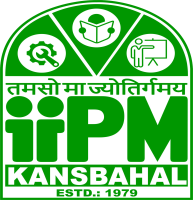 LESSON PLAN: 2020-21 THEORY OF MACHINESBranch	: Mechanical	Semester: 4th Duration		60Faculty name	: Saritprava SahooObjective	: Mechanical and Automobile engineering is involved with design, manufacturing and use of various types of machines. Each machine consists of a large number static and moving parts called mechanisms. Theory of machines is study of such different kind of mechanisms.Learning Outcome	: Understanding effectiveness ofmachine system consisting of different link assemblies as componentsWorking principle of machine components such as clutch, brakes bearings based on frictionWorking principles related to power transmission systems and predicting the work involved and efficiency.working principle in speed and torque regulating devices such as governor and flywheelsamount and position of masses required towards static and dynamic balancingtypes and causes of vibration in machines and predicting remedial measuresSignature of Faculty Member	HOD	Principal/ DirectorSl. NoChapte rProposed Week for TeachingPeriod No.Subject NameImportant Teaching PointsContent Source1I1st1Simple mechanismDefinition of Theory of MachinesClassification of Theory of MachinesTheory of Machine R.SKhurmi2I1st2Simple mechanismLink ,kinematic chainTheory of Machine R.SKhurmi3I1st3Simple mechanismInversion, four bar linkmechanism and its inversionTheory of Machine R.SKhurmi4I1st4Simple mechanismLower pair and higher pairmechanism, machineTheory of Machine R.SKhurmi5I2nd1Simple mechanismCam and followersTheory of Machine R.SKhurmi6I2nd2Simple mechanismSolved Simple NumericalTheory of Machine R.SKhurmi7I2nd3Simple mechanismASSIGNMENTTheory of Machine R.SKhurmi8I2nd4Simple mechanismCLASS TESTTheory of Machine R.SKhurmi9I3rd1FrictionFriction between nut and screw for square thread,Theory of Machine R.SKhurmi10I3rd2Frictionscrew jackTheory of Machine R.SKhurmi11I3rd3FrictionBearing and its classification, Description of rollerTheory of Machine R.SKhurmi12I3rd4FrictionNeedle roller& ball bearings.Theory of Machine R.SKhurmi13II4th1Friction	Torque transmission in flat pivot bearingsTheory of Machine R.SKhurmi14II4th2FrictionTorque transmission in conical pivot bearings.Theory of Machine R.SKhurmi153Flat collar bearing of singleand multiple types.164Torque transmission forsingle and multiple clutches175th1Working of simple frictionalbrakes.185th2	Working of Absorption type of dynamometer195th3ASSIGNMENT205th4CLASS TEST21III4th1Power TransmissionConcept of powertransmissionType of drives, belt, gear and chain drive.Theory of Machine R.SKhurmi22III4th2Power TransmissionConcept of powertransmissionType of drives, belt, gear and chain drive.Theory of Machine R.SKhurmi23III4th3Power TransmissionConcept of powertransmissionType of drives, belt, gear and chain drive.Theory of Machine R.SKhurmi24III4th4Power TransmissionComputations of velocity ratio, Computation of velocity ratio,Theory of Machine R.SKhurmi25III5th1Power TransmissionLengths of belts open withand without slip.Theory of Machine R.SKhurmi26III5th2Power TransmissionLengths of belts cross withand without slip.Theory of Machine R.SKhurmi27III5th3Power Transmission	Ratio of belt tensions, centrifugal tension and initial tension.Theory of Machine R.SKhurmi28III5th4Power TransmissionPower transmitted by thebelt.Determine belt thickness and width for given permissibleTheory of Machine R.SKhurmi29III6th1Power TransmissionStress for open and crossed belt considering centrifugal tension.Theory of Machine R.SKhurmi30III6th2Power TransmissionV-belts and V-belts pulleys.Concept of crowning of pulleys.Theory of Machine R.SKhurmi31III6th3Power TransmissionGear drives and itsterminology.Theory of Machine R.SKhurmi32III6th4Power TransmissionGear trains, workingprinciple of simple, compoundTheory of Machine R.SKhurmi33III7th1Power TransmissionWorking principle, revertedand epicyclic gear trains.Theory of Machine R.SKhurmi34III7th2Power TransmissionSolved Simple NumericalTheory of Machine R.SKhurmi35III7th3Power TransmissionASSIGNMENTTheory of Machine R.SKhurmi36III7th4Power TransmissionCLASS TESTTheory of Machine R.SKhurmi37IV8th1Function of governorClassification of governorTheory of Machine R.SKhurmi38IV8th2Function of governorClassification of governor39IV8th3Working of Watt, Portergovernors40IV8th4Working of Proel and Hartnell governors.419th1Governors and FlywheelConceptual explanation ofsensitivity, stability andisochronisms.Theory of Machine R.SKhurmi429th2Governors and FlywheelFunction of flywheelTheory of Machine R.SKhurmi439th3Governors and FlywheelComparison betweenflywheel &governor. 4Theory of Machine R.SKhurmi449th4Governors and FlywheelFluctuation of energy andTheory of Machine R.SKhurmi10th1Governors and FlywheelCoefficient of fluctuation ofspeed.Theory of Machine R.SKhurmi4510th2Governors and FlywheelSolved Simple NumericalTheory of Machine R.SKhurmi4610th3Governors and FlywheelASSIGNMENTTheory of Machine R.SKhurmi4710th4Governors and FlywheelCLASS TESTTheory of Machine R.SKhurmi48V11th1Balancing of MachineConcept of static anddynamic balancing.Theory of Machine R.SKhurmi49V11th1Balancing of MachineConcept of static anddynamic balancing.Theory of Machine R.SKhurmi50V11th2Balancing of MachineStatic balancing of rotatingparts.Theory of Machine R.SKhurmi51V11th3Balancing of MachinePrinciples of balancing ofreciprocating parts.Theory of Machine R.SKhurmi52V11th3Balancing of MachinePrinciples of balancing ofreciprocating parts.Theory of Machine R.SKhurmi52V11th4Balancing of MachineCauses and effect ofunbalance.Theory of Machine R.SKhurmi53V11th4Balancing of MachineCauses and effect ofunbalance.Theory of Machine R.SKhurmi54V12th1Balancing of MachineDifference between static anddynamic balancingTheory of Machine R.SKhurmi55V12th2Balancing of MachineASSIGNMENTTheory of Machine R.SKhurmi56V12th3Balancing of MachineCLASS TESTTheory of Machine R.SKhurmi57V12th4Balancing of MachineASSIGNMENTTheory of Machine R.SKhurmi58VI13th1Vibration of machine partsIntroduction to Vibration andrelated terms (Amplitude, time period and frequency,cycle)Theory of Machine R.SKhurmi59VI13th2Vibration of machine partsIntroduction to Vibration andrelated terms (Amplitude, time period and frequency,cycle)Theory of Machine R.SKhurmi60VI13th3Vibration of machine partsClassification of vibration.Theory of Machine R.SKhurmi61VI13th4Vibration of machine partsBasic concept of natural,forced & damped vibrationTheory of Machine R.SKhurmi62VI14th1Vibration of machine partsTorsional and Longitudinalvibration.Theory of Machine R.SKhurmi62VI14th2Vibration of machine partsCauses & remedies ofvibration.Theory of Machine R.SKhurmi63VI14th2Vibration of machine partsCauses & remedies ofvibration.Theory of Machine R.SKhurmi63VI14th3Vibration of machine partsASSIGNMENTTheory of Machine R.SKhurmi64VI14th4Vibration of machine partsCLASS TESTTheory of Machine R.SKhurmiText book suggested :Text Book of Theory of MachineR.S Khurmi S.ChandS.ChandText Book of Theory of MachineR.K. RajputS.Chand